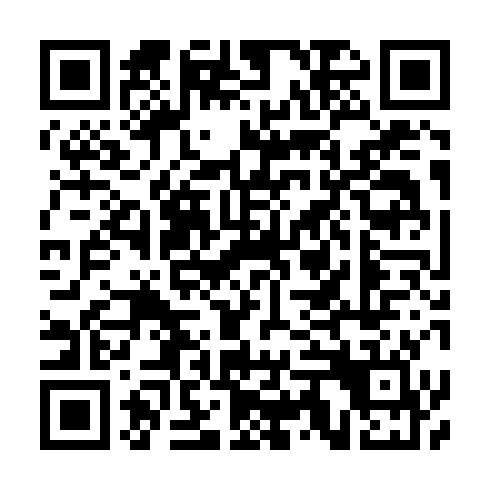 Ramadan times for Carvalhal do Estanho, PortugalMon 11 Mar 2024 - Wed 10 Apr 2024High Latitude Method: Angle Based RulePrayer Calculation Method: Muslim World LeagueAsar Calculation Method: HanafiPrayer times provided by https://www.salahtimes.comDateDayFajrSuhurSunriseDhuhrAsrIftarMaghribIsha11Mon5:195:196:5012:424:496:356:358:0112Tue5:175:176:4812:424:506:366:368:0213Wed5:155:156:4612:414:516:376:378:0314Thu5:145:146:4512:414:526:386:388:0415Fri5:125:126:4312:414:536:396:398:0516Sat5:105:106:4212:414:536:406:408:0617Sun5:085:086:4012:404:546:416:418:0818Mon5:075:076:3812:404:556:436:438:0919Tue5:055:056:3712:404:566:446:448:1020Wed5:035:036:3512:394:576:456:458:1121Thu5:015:016:3312:394:586:466:468:1222Fri5:005:006:3212:394:586:476:478:1323Sat4:584:586:3012:394:596:486:488:1524Sun4:564:566:2812:385:006:496:498:1625Mon4:544:546:2712:385:016:506:508:1726Tue4:524:526:2512:385:016:516:518:1827Wed4:504:506:2312:375:026:526:528:2028Thu4:494:496:2212:375:036:536:538:2129Fri4:474:476:2012:375:046:546:548:2230Sat4:454:456:1812:365:046:556:558:2331Sun5:435:437:171:366:057:567:569:251Mon5:415:417:151:366:067:577:579:262Tue5:395:397:131:366:067:587:589:273Wed5:375:377:121:356:077:597:599:284Thu5:355:357:101:356:088:008:009:305Fri5:345:347:091:356:098:028:029:316Sat5:325:327:071:346:098:038:039:327Sun5:305:307:051:346:108:048:049:348Mon5:285:287:041:346:118:058:059:359Tue5:265:267:021:346:118:068:069:3610Wed5:245:247:011:336:128:078:079:38